Block Notes n. 11, maggio 2020Dipartimento Welfare e nuovi diritti della Cgil Lombardia A cura di M. Vangi, L. Finazzi, V. Segato, M. Vespa In questo numeroDalle Agenzie di stampa regionali: Covid. È fondamentale rafforzare l’assistenza territoriale in tutte le zone colpite Le proposte del PD. Ripartire dal territorioParliamo di dati. Conoscere il fenomeno per prendere le giuste decisioni Avviato l’iter depositando le firme necessarie per una Commissione consiliare di inchiesta Una risoluzione alternativa per uscire dall’emergenza Sos Rsa. La Regione ha lasciato sole le Rsa a lottare contro il Covid 19 Dieci punti per capire come la Lombardia non ha operato bene RSA, esiste un grave problema di trasparenzaLombardia socialeDalle Agenzie di stampa nazionaliFase 2. Speranza chiede prudenza: epidemia ancora in corso, sono preoccupato Fase 2. Fimmg: sviluppare telemedicina e maggior coordinamento Usca-MMGMonitoraggio Fase 2: i servizi di prevenzione sono in sofferenza Mortalità. I primi dati Istat-Iss post Covid: dal 20 febbraio al 31 marzo +25.354 mortiCoronavirus. Buoni risultati dai primi test sul vaccino italianoLa salute produce ricchezza, anche per questo serve una vera riforma (1) Decreto “Maggio”. Per la sanità un pacchetto di misure per ulteriori 2,7 miliardi0 La Fimmg ribadisce il suo no alla dipendenza per i medici di famiglia La salute produce ricchezza, anche per questo serve una vera riforma (2)Coronavirus: servizi, contagio e sperimentazioniCoronavirus: cabina di regia Stato e Regioni, positivo l’incontro con il GovernoCoronavirus: aggiornamenti su contagio e servizi sanitariCoronavirus: Oms, attenzione a continuare vaccinazioni e non abbassare la guardia Chiarimento fra il Governo e le regioni sui rimborsi per l’acquisto di dispositiviEmergenza Covid-19: cabina di regia al lavoro sulla Fase 2Le raccomandazioni dell’Oms per l’avvio della fase 2 Coronavirus: sanità, verso la Fase 2 con prudenza L’emergenza Covid-19 e il dibattito sulle competenze: Regioni in prima lineaCoronavirus: contrasto al contagio e interventi sul territoriRegioni al Governo. Bonaccini: poste 4 priorità per la “ripartenza” Coronavirus: riqualificare e superare anche l’emergenza sanitariaProposte delle regioni per il Decreto sul potenziamento del servizio sanitario nazionaleCoronavirus: vaccino e nuovi servizi sanitariCoronavirus: la sanità e la ripartenza Coronavirus: in vista della Fase 2, precisazioni e iniziative del GovernoSanità: bene contrasto al contagio, ma sempre alta l’attenzioneFase 2: le impostazioni prudenti del Governo. Tabelle leggi e ordinanzeFase 2: il dibattito fra le Regioni e il Governo sulla ripartenza e le competenze regionali Fase 2: i chiarimenti del Governo nelle domande più frequenti (faq)La sanità alla prova della Fase 2: dati, vaccino e sperimentazioniFase 2: la ripartenza nelle Regioni all’insegna della responsabilitàEpicentroDalle Agenzie di stampa regionali: Da “Settegiorni PD”, news letter del gruppo PD in Consiglio regionale Dalla newsletter n. 502 del 3 aprile 2020È fondamentale rafforzare l’assistenza territoriale in tutte le zone colpite, dove negli ultimi giorni si è anche aggiunto il grave problema del reperimento delle bombole per l’ossigeno Da sabato scorso la Regione ha potenziato, finalmente, l’assistenza territoriale in diversi comuni della provincia di Bergamo e Brescia, incrementando le Unità Speciali di Continuità Assistenziale da destinare alle zone più colpite delle due province. Una buona notizia per i consiglieri dem che però si augurano che l’esperimento sia esteso al più presto a tutte le altre zone colpite, anche perché, di emergenza in emergenza, da qualche giorno non si riescono più a reperire neanche le bombole per l’ossigeno... Leggi tutto Dalla newsletter n. 503 del 10 aprile 2020Ripartire dal territorio. Per uscire dall’emergenza sarà fondamentale potenziare la medicina territoriale, pianificando azioni a diversi livelli: ecco le proposte del PD Un vero e proprio piano per uscire dall’emergenza è quello che i consiglieri del PD hanno presentato alla stampa martedì scorso, non essendo riusciti a presentarlo durante il consiglio straordinario che avevano chiesto con urgenza e che non è stato convocato. Un piano che prevede di agire a diversi livelli, partendo dalla pianificazione dei test diagnostici, della sanificazione di tutte le strutture, della riconversione degli ospedali, ma soprattutto dal potenziamento della medicina territoriale e dell’assistenza domiciliare. Leggi tutto.Parliamo di dati. Conoscere il fenomeno per prendere le giuste decisioni Analizziamo i dati veri del contagio, incrociando gli ultimi dati Istat e gli studi internazionali sul virus. Dati della regione Lombardia, ma anche di ogni singola provincia, perché il contagio ha colpito in modo molto diverso in queste sette settimane di emergenza Covid-19. Quanti sono i contagiati reali? Di quanto sono cresciuti i decessi? Con uno studio molto accurato abbiamo provato a dare risposta a queste domande. Leggi tutto. Dalla newsletter n. 504 del 17 aprile 2020I gruppi di opposizione in Consiglio regionale hanno avviato l’iter depositando le firme necessarie per una Commissione consiliare di inchiesta La Regione ha fatto tanti, troppi errori. Lo dicono le statistiche, lo dicono le persone nelle RSA, i medici, i cittadini lombardi. E troppe le domande rimaste senza risposta. I consiglieri delle forze di opposizione in Consiglio regionale della Lombardia hanno depositato giovedì le firme necessarie, 27, per l’istituzione di una Commissione consiliare di inchiesta sulla gestione dell’emergenza Covid-19 in Regione Lombardia, in particolare per quanto riguarda le competenze e le scelte attuate per prevenire, arginare e superare la pandemia. L’Ufficio di presidenza del Consiglio entro 15 giorni dal ricevimento dovrà dar seguito alla richiesta. Leggi tutto. Una risoluzione alternativa per uscire dall’emergenza. Il PD propone un emendamento che sostituisce interamente la proposta di risoluzione presentata dalla maggioranza e discussa giovedì in aula consiliareI morti per Coronavirus in Regione Lombardia sono il 10% di quelli del resto del mondo. Sono troppi. Parte da questa considerazione la risoluzione presentata dal PD e sottoscritta anche da +Europa/radicali, depositata giovedì in Consiglio regionale della Lombardia, in alternativa a quella della maggioranza. La seduta riprenderà martedì prossimo, quando saranno presentato e votato anche il nostro documento che contiene una serie di proposte di cambio di strategia e di adozione di strumenti: un Piano di sanità territoriale e un Piano di Sviluppo Economico. Leggi tutto. Sos Rsa. La Regione ha lasciato sole le residenze per anziani a lottare contro il Covid 19. Ora cambi L’8 marzo scorso la Regione, nel pieno crescendo dell’epidemia, ha indicato anche le RSA tra le strutture cui mandare anziani Covid positivi. Una sottovalutazione del rischio che è continuata per un mese, oltretutto senza nessuna fornitura di mascherine, né di tamponi. Ancor oggi l’attesa per avere il test è di 3 settimane. Ma è tempo di cambiare e non lo chiede solo il PD. Regione Lombardia, più che fare lo scaricabarile, deve dare risposte, in primis ai cittadini. Leggi tutto. Dalla newsletter n. 505 del 24 aprile 2020Dieci punti per capire come la Lombardia non ha operato bene. Dai tamponi ai test sierologici, dall’ospedale in Fiera ai provvedimenti economici, quello che è mancato nella gestione di Covid-19 La Giunta lombarda è entrata in una fase di difesa a riccio e di propaganda spinta, orchestrata dallo staff di comunicazione della Lega. Deve uscire dall’angolo, perché dopo settimane con un clima di opinione e di stampa favorevole sono iniziati a emergere i troppi problemi della gestione lombarda della crisi. Da qui la decisione di diffondere un elenco di dieci risposte ai problemi maggiori, come la mancanza dei tamponi, il dramma delle RSA e il buco nell’acqua dell’ospedale in Fiera. Noi abbiamo dato le nostre risposte e le trovate seguendo il link qui sotto. Fa parte della propaganda anche l’annuncio dei tre miliardi messi in campo dalla Regione. Ci sarà una dotazione di 400 milioni per i comuni, e questo è un bene, ma per piccoli progetti, e la gran parte nel 2021. Il resto è, per ora, solo l’annuncio di poter ricorrere all’indebitamento, per cosa non si sa ancora. Leggi tutto. RSA, esiste un grave problema di trasparenza. Nonostante una richiesta formale, le ATS non forniscono i dati sulla mortalità La Lombardia è tristemente nota nel mondo per il numero altissimo di decessi di Covid19. Con una vera strage nelle RSA. Per questo lo scorso 30 marzo il Partito Democratico ha inoltrato formale richiesta a tutte le ATS del territorio per conoscere i dati sulla mortalità. Nonostante l’ufficialità, non sono arrivati riscontri. Esiste un serio problema di trasparenza in questa vicenda. Qui è totalmente mancata la volontà di fare chiarezza, di dare spiegazioni. Solo a partire dalla conoscenza di quanto si è fatto fin qui si può costruire un modo diverso di affrontare la fase successiva di questa emergenza. Leggi tutto. Dalla newsletter n. 506 del 30 aprile 2020Nonostante tutto, rifarebbero tutto. Lunedì in Aula ci sarà la mozione di sfiducia a Gallera e a tutta la gestione della sanità Per noi non è andato tutto bene, per noi va cambiato tutto, perché è stato un disastro: 14mila morti, la strategia sbagliata sui tamponi, il personale sanitario non protetto a dovere, le RSA abbandonate e, peggio, invitate ad accogliere i malati Covid, persone malate a casa senza nessuna assistenza da parte della sanità territoriale, nessun controllo sui contatti delle persone malate. Lunedì prossimo, all’inizio della Fase 2, discuteremo in Consiglio regionale una nostra mozione che dice tutto questo, perché non vogliamo che si ripetano gli errori della Fase 1. Fontana, Gallera e tutta la giunta regionale devono ammettere gli errori e devono assumersene le responsabilità. Regione Lombardia deve cambiare radicalmente la sua gestione sanitaria. Leggi l’articolo.Ora luce sul dramma lombardo. Istituita in Regione la Commissione d’inchiesta Covid-19 È stata istituita in Consiglio regionale, su richiesta di tutte le minoranze, una Commissione d’inchiesta sulla gestione dell’emergenza Coronavirus. L’obiettivo è far luce su tutto quanto non ha funzionato in Regione Lombardia. La Commissione consentirà di acquisire tutti i documenti prodotti dalla Regione in queste settimane e di ascoltare dirigenti, primari, funzionari e chiunque abbia avuto un ruolo nella gestione dell’emergenza. Leggi tutto.Rsa: a volte ritornano. La giunta lombarda pensa di riservare strutture Rsa ai soli pazienti Covid Con una comunicazione del 23 aprile, Regione Lombardia torna a chiedere alle RSA di accogliere pazienti Covid, chiedendo loro di organizzarsi e identificare strutture interamente dedicate. Ma non erano diventate chiare a tutti le condizioni in cui si trovano le Rsa, enti privati e autonomi e per nulla attrezzati a tale impiego? Increduli i consiglieri dem che sottolineano come ancora oggi non esista una strategia chiara e sicura. Leggi tutto. Da Lombardia sociale Dalla Newsletter V, del 10 aprile 2020Emergenza Covid-19 in Lombardia. Editoriale del direttore Cristiano Gori: di cosa dobbiamo discutere nei prossimi mesi?Presa in carico. La riorganizzazione della presa in cura domiciliare e territoriale a fronte dell’emergenza sanitaria. Analisi dei provvedimenti regionaliSolidarietà alimentare. Come si sono organizzati i territori lombardi per la distribuzione dei buoni spesa? Una fotografia sull’attuazione dell’ordinanza della Protezione CivilePersone con disabilità. I nodi e il pettine. Riflessioni a margine di quanto sta avvenendo alla vita delle persone ed ai loro serviziMinori e famiglie. Le prime misure regionali a supporto delle famiglie tra revisioni, e non, degli interventi in attoAnziani. La riorganizzazione dei servizi sociali rivolti alla popolazione anziana in epoca di  Covid. L’esperienza del comune di GorgonzolaPiani di zona. Gli ambiti della bergamasca e l’organizzazione di Unità territoriali per la gestione dell’emergenza. Un ruolo possibile per i piani di zonaAbitare. Le misure regionali a sostegno dell’affitto in tempo di emergenza. Una sintesi delle delibere regionaliDalla Newsletter VI, del 29 aprile 2020Emergenza Covid-19. Le differenze tra Lombardia e Veneto. I principali spunti dal dibattito sulle comparazioni dei sistemi regionali nella gestione dell’emergenza sanitaria.Minori e famiglie. Come si sta rispondendo ai bisogni di tutela e protezione di bambini e ragazzi durante l’emergenza COVID-19? Uno sguardo alla riorganizzazione dei servizi e degli interventi RSA. La complessa e drammatica realtà delle RSA nell’emergenza Covid-19: dati e narrazioni dal fronteProgrammazione. Nessuno si salva da solo. Il monito e la proposta del Network delle Aziende speciali sociali lombarde di fronte all’emergenza CovidPresa in carico. Politiche regionali, cure primarie, cronicità e Covid-19. Il territorio abbandonato: il punto di vista di un MMG del brescianoNon autosufficienza. La revisione apportata dalla Dgr 2862 al nuovo piano regionale in materia. Sole dopo la tempesta?Disabilità. FNA 2019, i problemi di fondo in Lombardia. Il commento delle associazioni delle persone con disabilitàDalle Agenzie di stampa nazionali:Da “Quotidiano Sanità”Dalla Newsletter del 3 maggio 2020Fase 2. Speranza chiede prudenza: “Epidemia ancora in corso, sono preoccupato. Pronti ad aperture nei territori che sono più pronti”Il Ministro della Salute rinnova il suo appello alla responsabilità individuale dei cittadini e poi evidenzia come “noi vogliamo accelerare il più possibile ed il metodo di monitoraggio che abbiamo costruito sulle regioni ci consentirà anche di differenziare perché io credo che a un certo punto sia giusto immaginare di aprire di più i territori che sono più pronti e di avere più cautela in territori meno pronti”. Leggi l’articolo. Fase 2. Fimmg: “Sviluppare telemedicina per seguire i pazienti cronici e maggior coordinamento Usca-medici di famiglia”Sono tra i punti della mozione finale approvata ieri dal Consiglio nazionale della Fimmg. Espressa poi preoccupazione per la mancata pubblicazione dei bandi per il triennio del corso di formazione specifica in medicina generale 2020-2023. Auspicata la partecipazione massiccia degli iscritti alle elezioni Enpam. Leggi l’articolo. Link alla mozione.Monitoraggio Fase 2: serviranno 6mila operatori ma i servizi di prevenzione sono già in sofferenza. Le preoccupazioni degli esperti Tanti sono (1 ogni 10mila abitanti) gli operatori necessari secondo l’ultimo decreto del ministero della Salute per il monitoraggio della fase 2. A questo personale spetteranno le attività di indagine epidemiologica, il tracciamento dei contatti, il monitoraggio dei quarantenati, l’esecuzione dei tamponi, preferibilmente da eseguirsi in strutture centralizzate, il raccordo con l’assistenza primaria, il tempestivo inserimento de dati nei diversi sistemi informativi. Ma già oggi i dipartimenti di prevenzione sono a corto di personale. Leggi tutto. Dalla Newsletter del 4 maggio 2020Mortalità. I primi dati Istat-Iss post Covid: “Dal 20 febbraio al 31 marzo 25.354 morti in più rispetto alla media, di questi 13.710 per Covid. Ma ci sono altri 11.600 morti forse correlati all’emergenza. Bergamo shock: decessi +598%” Ma l’Italia è divisa in due: al centro sud in molte città la mortalità è addirittura in calo. Il 52,7% dei casi è di sesso femminile. L’età mediana è di 62 anni. La letalità è più elevata nei maschi tranne che nella fascia 0-19 anni. Nel 34,7% dei casi almeno una co-morbidità. Il 91% dell’eccesso di mortalità si concentra in 3.271 comuni, 37 province del Nord più Pesaro e Urbino. Oltre ai 13.710 decessi imputati con certezza al Covid, ce ne sono altri 11.600 “sospetti” o perché non è stato eseguito il tampone, o per disfunzione organica correlata all’infezione o per mortalità indiretta ma causata dalla crisi del sistema ospedaliero e dal timore di recarsi in ospedale. Leggi l’articolo. Link al Report. Coronavirus. Buoni risultati dai primi test sul vaccino italiano: “Gli anticorpi bloccano il virus”“Per la prima volta al mondo un candidato vaccino contro il nuovo coronavirus ha neutralizzato il virus nelle cellule umane”. A spiegarlo all’Ansa è stato Luigi Aurisicchio, amministratore delegato della Takis di Pomezia che ha messo a punto il vaccino. “I risultati ottenuti ad oggi sono incoraggianti e ben oltre le aspettative. Il prossimo passo è capire quanto tempo dura la risposta immunitaria”. I test sull’uomo sono previsti comunque dopo l’estate. Leggi tutto. La salute produce ricchezza, anche per questo serve una vera riforma (prima parte)Per andare d’accordo con il Pil quello che produce la sanità deve essere considerato una ricchezza. Se la sanità produce ricchezza cade il problema della compatibilità. Non ha senso che la ricchezza sia compatibile con la ricchezza. Per ricchezza non intendo solo quella prodotta con tutta l’industria para-medicale (farmaci, device, bio-tecnologie, ecc…) ma intendo prima di tutto la produzione tout court della salute, dalla prevenzione alla cura. Leggi tutto. Dalla Newsletter del 5 maggio 2020Decreto “Maggio”. Per la sanità un pacchetto di misure per ulteriori 2,7 miliardi. Interventi su territorio, rete ospedaliera e personale. Attesi 4/5mila contratti di specializzazione in piùQuesto quanto scaturito dal vertice di maggioranza di ieri notte. Speranza ha preparato un progetto dettagliato con diverse misure di potenziamento dell’assistenza territoriale e ospedaliera. Nuovi incentivi per il personale e più contratti per le specializzazioni mediche. Dopo una trattativa con il Mef sembrerebbe ormai certo che il Ssn potrà contare su un ulteriore iniezione di liquidità dopo il miliardo e 400 milioni del Cura Italia. Il fondo sanitario 2020 potrebbe così toccare quota 120,7 miliardi di euro. Leggi l’articolo. La Fimmg ribadisce il suo no alla dipendenza per i medici di famiglia: “È solo una bandierina che si sventola ogni volta che si vogliono coprire le inefficienze del management”. Intervista al segretario, Silvestro ScottiMa è certo che qualcosa va cambiato e con il leader del maggior sindacato della medicina generale abbiamo parlato di formazione, convenzioni, piani terapeutici, riassetto della medicina territoriale anche alla luce dell’esperienza Covid. E proprio da qui siamo partiti con l’accusa rivolta a Governo e Regioni di “essere stati lasciati soli senza possibilità di fare tamponi né di prescrivere farmaci”. E poi un chiarimento sulla questione dell’accordo con Sanofi che ha suscitato molte polemiche: “Amplificata una lettera di intenti chiara nelle libertà delle parti”. Leggi tutto.La salute produce ricchezza, anche per questo serve una vera riforma (seconda parte)I sindacati tutti, gli ordini, i servizi, gli operatori, sarebbero disposti a sostenere una “quarta riforma”, a partire dal lavoro con al centro il lavoro, per vincere la sfida della sostenibilità e garantire: alle generazioni che verranno i giusti diritti e agli operatori, oltreché la dignità professionale che meritano anche retribuzioni e attribuzioni, adeguate? Leggi l’articolo. Dalla “Conferenza delle Regioni”: www.regioni.it/newsletter Da Regioni.it n. 3812 del 2 aprile 2020Coronavirus: servizi, contagio e sperimentazioni. Tabella potenziamento serviziLa Ragioneria generale dello Stato rileva il taglio di personale in sanità nell’ultimo decennio provocato dai tagli economici al Servizio Sanitario Nazionale: sono 45mila in meno. Il personale della sanità pubblica nel 2018 si attesta a 648.507 unità, in discesa rispetto alle 693.600 del 2009. È quanto emerge dal conto annuale della Ragioneria generale dello Stato, che spiega come il numero abbia subito un “calo costante” tra il 2009 e il 2016 per poi restare stazionario. E aggiunge come le Regioni sottoposte alla disciplina del piano di rientro della spesa sanitaria “siano state quelle in cui si è realizzata una riduzione del personale più accentuata”. Leggi tutto. Da Regioni.it n. 3814 del 6 aprile 2020Coronavirus: cabina di regia Stato e Regioni, positivo l’incontro con il Governo. Tabella ordinanze “E’ stata molto positiva la scelta di Conte e dei presidenti delle Regioni di cominciare a pensare a una cabina di regia per la ripresa delle attività”. E’ andato bene l’incontro della Conferenza delle Regioni con il presidente del Consiglio, Giuseppe Conte, in videoconferenza  sono stati affrontati diversi temi e in particolare come migliorare la collaborazione istituzionale per affrontare la pandemia coronavirus, i provvedimenti collegati e soprattutto le fasi successive di ripartenza del nostro Paese. In tal senso si è cominciato a pensare, afferma il presidente della regione Lazio, Nicola Zingaretti, anche ad una cabina di regia: “E’ importante cominciare a pensare al futuro e a coordinarci per non farci trovare impreparati”. Leggi tutto. Da Regioni.it n. 3815 del 7 aprile 2020Coronavirus: aggiornamenti su contagio e servizi sanitari. Tabella potenziamento servizi sanitari“I Servizi Sanitari Nazionali costituiscono capisaldi essenziali delle comunità. La qualità della vita e gli stessi diritti fondamentali della persona sono strettamente legati alle capacità e all’universalità del servizio alla salute. Ma le strutture da sole non basterebbero senza l’umanità e la responsabilità di chi vi opera: per questo il ringraziamento di oggi deve tradursi in un sostegno lungimirante e duraturo da parte delle nostre comunità”. È quanto scrive il presidente della Repubblica, Sergio Mattarella, nella Giornata mondiale della Salute. Leggi tutto. Da Regioni.it n. 3816 dell’8 aprile 2020Coronavirus: Oms, attenzione a continuare vaccinazioni e non abbassare la guardia L’Organizzazione Mondiale della Sanità rileva ancora un allargamento della pandemia, ora preoccupa l’espansione veloce del coronavirus in Africa. Hanno infatti superato quota 10.000 i casi confermati di Covid-19 in Africa ed i decessi sono oltre 500 e mentre “il virus è stato lento nel raggiungere il continente rispetto ad altre parti del mondo, l’infezione è cresciuta esponenzialmente nelle ultime settimane e continua a diffondersi”. E sempre l’Oms ribadisce che ancora non è il momento di allentare restrizioni, anzi bisogna raddoppiare e triplicare gli sforzi, soprattutto in Europa. Leggi tutto. Da Regioni.it n. 3817 del 9 aprile 2020Chiarimento fra il Governo e le istituzioni regionali sulla questione dei rimborsi per l’acquisto di dispositiviIl 7 aprile l’assessore al Bilancio della Regione Lombardia, Davide Caparini aveva reso noto che “la Protezione civile aveva comunicato che lo Stato non intende sostenere le spese delle Regioni sui dispositivi di protezione individuali e le spese per gli apparecchi medicali, quindi ciò che noi abbiamo acquistato dobbiamo pagarcelo” sottolineando che comunque avrebbe posto - nella sua veste di coordinatore della Commissione Affari finanziari della Conferenza delle Regioni “la questione in Conferenza Stato-Regioni” l’8 aprile. Per il ministro degli Affari regionali, Francesco Boccia, si è trattato di una polemica sterile perché “i rimborsi dei fondi anticipati dalla Regione Lombardia e dalle altre Regioni nella stessa condizione” “saranno erogati e non c’è stata alcuna comunicazione in senso contrario”. “Quello che la Protezione Civile attende da tutte le Regioni è la rendicontazione delle spese effettuate, mai pervenute. Sugli acquisti effettuati non può essere fatta confusione: lo Stato garantisce gli strumenti che servono ad affrontare l’emergenza medica e continuerà a farlo secondo le necessità richieste” ha spiegato Boccia. Leggi tutto. Da Regioni.it n. 3818 del 10 aprile 2020Emergenza Covid-19: cabina di regia al lavoro sulla “fase 2”È prematuro parlare di date per la ripartenza. Dobbiamo fare tutti insieme altri sforzi per vincere questa battaglia di contenimento del virus. Ne discuteremo in Consiglio dei Ministri e questa fase che inciderà sul modo in cui vivremo nei prossimi mesi dovrà avere come punto fermo la cabina di regia, di cui ha parlato il presidente Conte. Le decisioni dovranno essere prese con un confronto permanente tra maggioranza e opposizione, Regioni ed enti locali, parti sociali e comunità scientifica”. Così il ministro per gli Affari regionali e le Autonomie, Francesco Boccia, su Radio Capital. Leggi tutto. Da Regioni.it n. 3820 del 15 aprile 2020Sanità: prosegue l’impegno delle Regioni per l’emergenza Covid-19. Le raccomandazioni dell’Oms per l’avvio della fase 2: “le misure dovrebbero essere allentate a tappe, dopo aver valutato i rischi epidemiologici e i benefici socioeconomici “Dall’Organizzazione Mondiale della Sanità arrivano ulteriori indicazioni. Le osservazioni riguardano prima di tutto la ricerca sui vaccini. Secondo l’Oms non c’è alcuna evidenza che il vaccino contro la tubercolosi (Bcg) protegga contro l’infezione da Covid-19. Ci sono “due studi clinici sono in corso” in proposito e l’Oms “valuterà le evidenze quando saranno disponibili”, ma “in assenza di evidenze scientifiche”, l’Oms “non raccomanda il vaccino Bcg per prevenire il Covid-19”. Altre indicazioni sono legate invece alla fase di ripartenza (o fase 2) già avviata in alcune nazioni. I Paesi che hanno deciso di allentare le misure adottate per combattere la pandemia di coronavirus devono aspettare almeno due settimane per valutarne l’impatto e per decidere se fare ulteriori apertura. Il mondo, ha sottolineato l’agenzia dell’Onu, si trova in un “momento cruciale” della pandemia nel quale i principi guida devono essere “velocità, equilibrio ed equità”. Per ridurre il rischio di nuovi focolai, è l’avvertimento dell’Oms, “le misure dovrebbero essere allentate a tappe, dopo aver valutato i rischi epidemiologici e i benefici socioeconomici dell’apertura in diversi luoghi di lavoro, scuole e attività sociali”. Idealmente ci vogliono “almeno due settimane (che corrispondono al periodo di incubazione del coronavirus) tra una fase e un’altra della transizione per capire quali rischi si corrono e come rispondere in maniera adeguata”. Il rischio di un “risorgere della malattia” rimane, sottolinea l’Organizzazione mondiale della Sanità. Leggi tutto. Da Regioni.it n. 3821 del 16 aprile 2020Coronavirus: sanità, verso la fase 2 con prudenza. On line la tabella con le news relative alle azioni delle Regioni per il potenziamento dei servizi sanitariSi va avanti nella gestione dell’emergenza, ma guardando in prospettiva, quando il Paese dovrà avviarsi cautamente sulla strada della ripartenza. Con un occhio necessariamente rivolto all’Europa. Proprio ieri si è tenuta la riunione dei ministri della Salute dell’Unione Europea e il ministro della Salute, Roberto Speranza, che ha sottolineato come sia necessario “armonizzare la fase due dell’emergenza Covid-19 e mettere in condivisione l’attività di ricerca scientifica, l’uso dei test e la messa a punto degli strumenti tecnologici più innovativi. Questa è la strada da intraprendere per dare all’Europa quel ruolo che i cittadini si aspettano”. Leggi l’articolo L’emergenza Covid-19 e il dibattito sulle competenze: Regioni in prima lineaLa difficile e delicata gestione dell’emergenza causata dal diffondersi del virus Covid-19 nel nostro Paese ha avuto come corollario una serie di ragionamenti e qualche estemporanea dichiarazione sull’assetto istituzionale della Repubblica e non è mancato chi ha posto in discussione la distribuzione delle competenze fra lo Stato e le Regioni con particolare riferimento alla sanità. Un dibattito che naturalmente ha destato nei giorni scorsi la reazione di diversi Presidenti di Regione ed anche di qualche costituzionalista. Leggi tutto. Da Regioni.it n. 3822 del 17 aprile 2020Coronavirus: contrasto al contagio e interventi sul territorio. Grazie all’impegno delle Regioni diventa capillare la distribuzione delle mascherineLa priorità resterà per molte settimane quella del “contrasto al contagio” che per tutti i cittadini comporterà l’uso sistematico della mascherina. E sotto questo profilo sono molteplici le iniziative intraprese dal Governo (in particolare dal ministero degli Affari esteri e dalla Dipartimento della protezione civile) e dalle singole Regioni. Leggi tutto. Da Regioni.it n. 3823 del 20 aprile 2020Regioni al Governo: Bonaccini, poste 4 priorità per la “ripartenza”. Servono linee guida nazionali, ma anche autonomia regionaleSabato 18 aprile si è tenuta, in modalità di videoconferenza, la “cabina di regia Governo-Regioni-Enti locali” per l’emergenza Covid-19.  “Abbiamo posto al Governo alcune questioni relative alla ‘fase 2’, soprattutto perché riteniamo necessaria una condivisione fra l’esecutivo e le Regioni su “come” affrontare la fase della riapertura, in base ad indicazioni precise del comitato tecnico-scientifico e della task force diretta da Vittorio Colao”, ha dichiarato il Presidente della Conferenza delle Regioni e delle Province autonome, Stefano Bonaccini. “Le questioni poste, ha spiegato Bonaccini, riguardano essenzialmente 4 aree. Leggi tutto. Coronavirus: riqualificare e superare anche l’emergenza sanitaria. Tabella potenziamento servizi sanitariQuanto alla “App Immuni” potrà essere “molto utile per rafforzare la sanità digitale del nostro Paese”, afferma il ministro della Salute Roberto Speranza, riferendosi al nuovo sistema informatico di tracciamento di contatti e contagiati che sarà messa a punto per la fase 2 della ripartenza. L’App Immuni “è uno degli strumenti. Non c’è una singola mossa salvifica. Noi abbiamo una strategia con molti punti e la App è uno di questi ma non è il miracolo. Serve a essere più veloci nel rintracciare i contatti. Oggi questo si fa con colloqui con il personale sanitarie che fanno domande. Con la App il tracciamento è più veloce e accurato. E la App potrà essere utile in futuro per rafforzare l’assistenza sanitaria sulle diagnosi precoci, anche al di là del Covid. Se il cittadino ha un dialogo diretto con l’autorità sanitaria si colma un ritardo sulla digitalizzazione dell’assistenza sanitaria. Poi l’unica misura risolutiva sarà il vaccino”. Leggi tutto. Da Regioni.it n. 3824 del 21 aprile 2020Covid-19: proposte per il Decreto sul potenziamento del servizio sanitario nazionale. Documenti della Conferenza delle Regioni del 31 marzo e dell’8 aprileIl disegno di legge di conversione in legge del DL 18/2020 “misure di potenziamento del servizio sanitario nazionale di sostegno economico per famiglie, lavoratori e imprese connesse all’emergenza epidemiologica da Covid-19” è stato esaminato dalla Conferenza delle Regioni e delle Province autonome, in videoconferenza, il 31 marzo e l’8 aprile. Il tema era all’ordine del giorno Conferenza Unificata del 31 marzo, ma è stato rinviato. Si riportano i link ai due documenti della Conferenza delle Regioni e ai report della Conferenza Unificata. Leggi tutto.Da Regioni.it n. 3826 del 23 aprile 2020Coronavirus: sanità e contrasto al contagio sul territorio. Tabelle potenziamento servizi sanitari“Servono più investimenti nella sanità pubblica, chi vuole più privato non sa di cosa sta parlando, per oggi e domani”, così Stefano Bonaccini, presidente della regione Emilia-Romagna, sostenendo che “dobbiamo pensare a una medicina più di territorialità e meno ospedaliera, con più investimento nel pubblico. Si è investito troppo poco nella sanità pubblica, servono più risorse, l’idea di una sanità che sia più privata che pubblica, cioè che curi più gli ospedali, dove una persona è presa in cura e non in carico, è un’idea sbagliata”. Leggi tutto. Da Regioni.it n. 3828 del 24 aprile 2020Coronavirus: vaccino e nuovi servizi sanitari. Tabella potenziamento servizi sanitariLa Fase 2 della ripartenza è con le mascherine. Per tutti i passeggeri l’obbligo di tenere guanti e mascherina per tutta la durata del volo aereo: sono alcune delle misure previste in una bozza di linee guida del ministero dei Trasporti. E l’Inail chiede di prevedere “per tutti i lavoratori che condividono spazi comuni, l’utilizzo di una mascherina chirurgica”, anche sui mezzi pubblici. Per la prima volta più guariti che nuovi casi e si lavora anche in Italia al vaccino per cominciare in estate il test clinico sull’uomo di un vaccino anti Covid-19. Leggi tutto. Da Regioni.it n. 3829 del 27 aprile 2020Coronavirus: la sanità e la ripartenza. Tabella potenziamento servizi sanitariNel Dpcm del 26 aprile 2020 varato dal Governo sono previste anche regole più stringenti per chi ha febbre sopra i 37.5 gradi e sintomatologie respiratoria con l’obbligo di restare a casa e avvertire il proprio medico. Su questa fase di riaperture di alcune attività dal 4 maggio su tutto il territorio nazionale,  il presidente dell’Istituto superiore di sanità, Brusaferro, avverte: “Se i contagi risalgono, siamo pronti a nuovi stop”. Nel Dpcm è previsto che “i dati del monitoraggio sono comunicati giornalmente dalle Regioni al Ministero della Salute, all’Istituto superiore di sanità e al Comitato tecnico-scientifico... Nei casi in cui dal monitoraggio emerga un aggravamento del rischio sanitario, secondo i criteri stabiliti dal Ministro della salute entro cinque giorni dalla data del 27 aprile 2020, il Presidente della Regione propone tempestivamente al Ministro della Salute, le misure restrittive necessarie e urgenti per le attività produttive delle aree del territorio regionale specificamente interessate dall’aggravamento”. Leggi tutto.Da Regioni.it n. 3830 del 28 aprile 2020Coronavirus: in vista della fase 2, precisazioni e iniziative Governo. Tabelle leggi e ordinanze“Il Governo non cerca consenso, cerca di fare le cose giuste”. Il Dpcm varato dal Governo, con le nuove misure di contenimento dell’emergenza Coronavirus e la Fase 2, ha subito critiche soprattutto perché ritenuto ancora troppo prudente nelle riaperture. Ma il il presidente del Consiglio, Giuseppe Conte, si dice convinto sulla necessità di ridurre al massimo i rischi di una ricaduta della pandemia che “sarebbe fatale” e spiegando che “non è ancora arrivato il momento di tornare alla normalità” perché la fase 2 “non è quella della liberazione, ma della convivenza con il virus”. E invita tutti a “non mollare” per non vanificare i sacrifici fatti e dichiara che lui non è alla “ricerca di consensi”. Leggi tutto. Sanità: bene contrasto al contagio, ma sempre alta l’attenzione. Tabella potenziamento servizi sanitariMentre continua ad aumentare il numero dei guariti e torna a scendere quello dei contagiati, anche i ricoveri in terapia intensiva diminuiscono. Decisiva, per l’Istituto superiore di sanità, è ora “la capacità di individuare focolai locali”. A ieri sono stati distribuiti alle Regioni 2,5 milioni di tamponi e ne sono stati effettuati oltre 1,7 milioni, dichiara il commissario per l’emergenza Domenico Arcuri sottolineando dunque che le Regioni “hanno ancora a disposizione 800mila tamponi”. Leggi tutto. Da Regioni.it n. 3831 del 29 aprile 2020Fase 2: le impostazioni prudenti del Governo. Tabelle leggi e ordinanzeIl presidente del Consiglio, Giuseppe Conte, si dice convinto dei tempi di attuazione della fase 2 e della prudenza necessaria per far ripartire il Paese, sottolineando il rischio ancora alto di contagi sulla base dei dati forniti dal Comitato tecnico scientifico… Anche il ministro della Salute Roberto Speranza sostiene la prudenza: “basta poco per tornare indietro” e nei dati dell’Istituto superiore di sanità si legge che con la riapertura totale si sarebbero rischiati 151mila ricoveri in terapia intensiva già a giugno. “Bisogna evitare pericolosi stop and go. Finche’ non ci saranno vaccino e terapie dobbiamo governare questo processo, se non vogliamo vedere di nuovo le terribili immagini che tutti abbiamo ancora negli occhi. Vedo le tensioni sociali e vedo il problema economico. Però i dati non sono scritti nel cielo. L’indice R0 va conquistato giorno per giorno e ora il comportamento degli italiani, sin qui straordinario, è ancora più importante”. Speranza quindi aggiunge che “sulla base della curva dei contagi, nella cabina di regia decideremo se accelerare le riaperture o richiudere alcuni ambiti”. Leggi tutto. Da Regioni.it n. 3832 del 30 aprile 2020Fase 2: il dibattito fra le Regioni e il Governo sulla ripartenza e sulle competenze regionali. Tabelle leggi e ordinanze“La fonte primaria può disciplinare solo fino a una certa misura le risposte che l’ordinamento è chiamato a offrire a fronte di circostanze eccezionali”, a dichiararlo è il Presidente del Consiglio, Giuseppe Conte, in aula alla Camera, rispondendo alle critiche di chi lo accusa di aver accentrato i poteri con l’emanazione dei Dpcm. L’emergenza “richiede inevitabilmente di preservare un certo grado di discrezionalità all’autorità amministrativa”, aggiunge Conte, che sottolinea come “la pandemia sia un processo che si sviluppa” non qualcosa dato “una volta per tutte”. Questo giustifica anche “la maggiore tolleranza circa il grado di indeterminatezza delle norme primarie che legittimano la normativa secondaria”. Ciò detto Conte ricorda che “il diritto costituzionale è innanzitutto equilibrio. Quando sono in gioco beni come il diritto alla vita e alla salute, che costituiscono essi stessi il presupposto per il godimento di ogni altro diritto, allora le scelte per quanto tragiche, come direbbe Guido Calabresi, diventano addirittura obbligate”. Leggi tutto. Da Regioni.it n. 3833 del 4 maggio 2020Fase 2: i chiarimenti del Governo nelle domande più frequenti (faq)Il Dpcm 26 aprile 2020 introduce, a partire dal 4 maggio, diverse novità, tra le quali, per esempio, la possibilità delle visite ai propri congiunti che vivono nella stessa Regione e la riapertura di parchi e giardini pubblici, nel rispetto delle prescrizioni sanitarie ed evitando comunque gli assembramenti (i sindaci potranno decidere di chiudere nuovamente e in via temporanea i parchi, qualora il divieto di assembramento non potesse essere garantito). Diventa obbligatorio l’uso della mascherina nei luoghi chiusi accessibili al pubblico (quali mezzi di trasporto pubblico ed esercizi commerciali). Leggi tutto. La sanità alla prova della Fase 2: dati, vaccino e sperimentazioni. Tabelle potenziamento servizi sanitariScoperti per contrastare il coronavirus degli anticorpi umani che inibiscono le infezioni. Lo hanno scoperto i ricercatori dell’Università olandese di Utrecht, ma anche in Italia si lavora in tal senso con gli stessi risultati. Funzionano infatti gli anticorpi generati nei topi dal vaccino italiano dell’azienda Takis: lo indicano i test eseguiti nel laboratorio di Virologia dell’istituto Spallanzani, che però precisa che non è ancora possibile giungere a conclusioni “di qualunque natura sull’efficacia” del candidato vaccino scrive in una nota l’Istituto Spallanzani, in merito alla capacità di neutralizzare il nuovo coronavirus sulle cellule umane da parte degli anticorpi indotti nei topi. Leggi tutto.Da Regioni.it n. 3834 del 5 maggio 2020Fase 2: la ripartenza nelle Regioni all’insegna della responsabilità. Tabelle leggi e ordinanze. È l’ora della responsabilità” a scriverlo sulla sua pagina facebook è il Presidente dell’Emilia-Romagna, Stefano Bonaccini. Dal 4 maggio molti sono tornati al lavoro in Emilia-Romagna come nelle altre Regioni e “se rispettiamo tutti le regole potremmo anticipare i tempi per le altre attività, ancora oggi ferme. Indossiamo la mascherina, rispettiamo le distanze di sicurezza e insieme ne usciremo”… Il Presidente della Conferenza delle Regioni torna anche sul tema dell’assetto istituzionale: “Ho sentito da più parti chiedere il ritorno della sanità in capo allo Stato. Viceversa, se in Emilia-Romagna abbiamo retto in questi due mesi, soprattutto nel momento di picco dell’emergenza sanitaria da coronavirus, lo dobbiamo proprio alla sanità che qui abbiamo creato in 40 anni, a forte valenza pubblica, e a chi ci lavora, che non ringrazieremo mai abbastanza. Per questo ho difeso l’autonomia delle Regioni e non intendo arretrare di un passo. E qui i primi a protestare per un ritorno alla gestione nazionale della sanità regionale sarebbero i cittadini. Più che di rapporti istituzionali, è un problema di come si ricopre il ruolo al quale siamo chiamati. Dopodiché se ne esce insieme, come sistema Paese, con misure di respiro nazionale, collaborando al di là dei confini geografici e dei colori politici”. Leggi tutto. Da “EpiCentro” il portale dell’epidemiologia per la sanità pubblica a cura del Centro nazionale per la prevenzione delle malattie e la promozione della salute dell’Istituto superiore di sanità: www.epicentro.iss.itLe novità sul numero 799 del 2.4.2020Prevenzione e controllo delle infezioni. È stato pubblicato un aggiornamento del documento (Rapporto ISS Covid-19 n. 2/2020) con le indicazioni sull’utilizzo dei dispositivi di protezione individuale durante l’assistenza ai pazienti. Consulta le pagine dedicate.Le novità sul numero 800 del 9.4.2020Vaccinazioni durante la pandemia da COVID-19. L’OMS Europa, il 20 marzo 2020, ha pubblicato un documento per fornire un supporto ai Paesi nella decisione di mantenere o meno le normali attività vaccinali nel periodo pandemico, indicare quali sono i fattori che ogni Paese deve considerare per effettuare una valutazione del rischio, fornire dei principi guida da seguire e indicazioni su come effettuare le vaccinazioni in sicurezza. Leggi l’approfondimento di Antonietta Filia, Maria Cristina Rota (ISS). Dipendenze e COVID-19. L’ISS apre una sezione dedicata alle dipendenze, e in particolare al fumo, nel contesto COVID-19 per aiutare operatori e cittadini a far fronte all’emergenza con materiale di supporto e approfondimenti sul tema. Infezione da SARS-CoV-2 tra gli animali domestici. Non esiste alcuna evidenza che gli animali domestici giochino un ruolo nella diffusione di SARS-CoV-2 che riconosce, invece, nel contagio interumano la via principale di trasmissione. Tuttavia, poiché la sorveglianza veterinaria e gli studi sperimentali suggeriscono che gli animali domestici siano, occasionalmente, suscettibili a SARS-CoV-2, è importante proteggere gli animali di pazienti affetti da COVID-19, limitando la loro esposizione. L’approfondimento a cura di Umberto Agrimi (ISS).Le novità sul numero 801 del 16.4.2020Assunzione di bevande alcoliche e COVID-19. La situazione emergenziale che stiamo vivendo rende necessario, e urgente, porre maggiore attenzione agli effetti negativi e pregiudizievoli per la salute delle bevande alcoliche. È inoltre fondamentale smentire con l’evidenza scientifica le fake news che circolano riguardo presunte proprietà benefiche dell’alcol nei confronti del virus SARS-CoV-2. EpiCentro apre una nuova sezione dedicata al consumo di bevande alcoliche nel contesto della pandemia da COVID-19. COVID-19 in gravidanza, parto e allattamento. Leggi l’approfondimento a cura delle ricercatrici ISS sulla letteratura e i documenti prodotti dalle agenzie governative internazionali e dalle società scientifiche di settore sul tema COVID-19 in gravidanza, parto e puerperio nella settimana 9-16 aprile 2020. Differenze di genere in COVID-19: possibili meccanismi. Leggi l’approfondimento a cura di Maria Cristina Gagliardi, Elena Ortona, Anna Ruggieri (Centro di riferimento per la Medicina di Genere, ISS). Emergenza COVID-19 nelle strutture socio assistenziali e sanitarie. Consulta il nuovo focus dedicato all’emergenza COVID-19 nelle strutture socio assistenziali e sanitarie.Le novità sul numero 802 del 23.4.2020Alcoldipendenza e COVID-19. La situazione correlata alla pandemia da COVID-19 ha effetti anche sull’alcoldipendenza, per questo motivo l’Istituto Superiore di Sanità (ISS) dedica una sezione al tema, con l’obiettivo di aiutare operatori e cittadini con materiale di supporto e le informazioni per chiedere aiuto. Leggi il primo approfondimento a cura dei ricercatori ISS. COVID-19 in gravidanza, parto e allattamento. Leggi l’approfondimento a cura delle ricercatrici ISS sulla letteratura e i documenti prodotti dalle agenzie governative internazionali e dalle società scientifiche di settore sul tema COVID-19 in gravidanza, parto e puerperio nella settimana 16-23 aprile 2020. Consumo di sostanze stupefacenti durante l’emergenza COVID-19. Quali sono le possibili implicazioni della pandemia COVID-19 per le persone con disturbi da uso di sostanze stupefacenti? Leggi l’approfondimento a cura di Simona Pichini (ISS). Indagine sul contagio da COVID-19 nelle RSA. È on line il terzo report prodotto dalla survey nazionale sul contagio COVID-19 nelle strutture residenziali e sociosanitarie (RSA), avviata il 24 marzo scorso dall’ISS - in collaborazione con il Garante nazionale dei diritti delle persone detenute o private della libertà personale. SARS-CoV-2, migranti e persone in prigione o in altri posti di detenzione. Le ricercatrici ISS hanno analizzato e commentato i documenti internazionali sulla gestione del rischio associato alla pandemia da SARS-CoV-2 tra migranti e persone che si trovano in prigione o in altri posti di detenzione. Leggi gli approfondimenti dedicati “SARS-CoV-2 e persone in prigione o in altri posti di detenzione“ e “SARS-CoV-2 e popolazione migrante“.Le novità sul numero 803 del 30.4.2020COVID-19 in gravidanza, parto e allattamento. Gli aggiornamenti della settimana 23-30 aprile 2020. Leggi l’approfondimento a cura delle ricercatrici ISS sulla letteratura e i documenti prodotti dalle agenzie governative internazionali e dalle società scientifiche di settore sul tema COVID-19 in gravidanza, parto e puerperio nella settimana 23-30 aprile 2020. Pandemia COVID-19 in Africa. Un evolversi pieno di incognite: Sebbene in tutto il mondo siano tante le domande a cui si cerca di rispondere riguardo al progredire della pandemia di COVID-19, per i Paesi africani le incognite sono davvero innumerevoli, tanto che la comunità scientifica ha contemplato scenari talmente diversi che si passa da ipotesi quasi ottimistiche ad altre essenzialmente drammatiche. Leggi la riflessione a cura dei ricercatori del Centro Nazionale per la Salute Globale, ISS. Differenze di genere in COVID-19. L’importanza dei dati disaggregati per sesso. Leggi l’analisi della situazione in Italia e nel mondo (aggiornamento al 25 aprile 2020) proposta da Matteo Marconi (Centro di riferimento per la Medicina di Genere, ISS) e consulta il nuovo focus dedicato a Differenze di genere in COVID-19.Per suggerimenti, notizie, ecc… scriveteci. Il nostro indirizzo è: blocknotes@lomb.cgil.it/ Questo numero di Block Notes è pubblicato sul nostro sito al seguente LinkTutti i numeri arretrati di Block Notes sono disponibili sul sito della CGIL Lombardia al seguente Link.CI TROVI ANCHE SU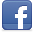 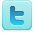 